Supplementary MaterialTitle: AtPR5K2, a PR5-Like Receptor Kinase, Modulates Plant Responses to Drought Stress by Phosphorylating Protein Phosphatase 2CsDongwon Baeka, †, Min Chul Kima, b, †, Dhinesh Kumara, c, †, Bokyung Parkd, Mi Sun Cheonge, Wonkyun Choif, Hyeong Cheol Parkf, Hyun Jin Chunb, Sang Yeol Leea, Ray A. Bressang, Jae-Yean Kima, *, Dae-Jin Yund, ** Corresponding author:Department of Biomedical Science and Engineering, Konkuk University, Seoul 05029, Korea Phone: +82 2 450 0583E-Mail: Jae-Yean Kim (kimjy@gnu.ac.kr), Dae-Jin Yun (djyun@konkuk.ac.kr)† These authors contributed equally to this work.1. Supplementary Figures and Tables1. 1. Supplementary Figures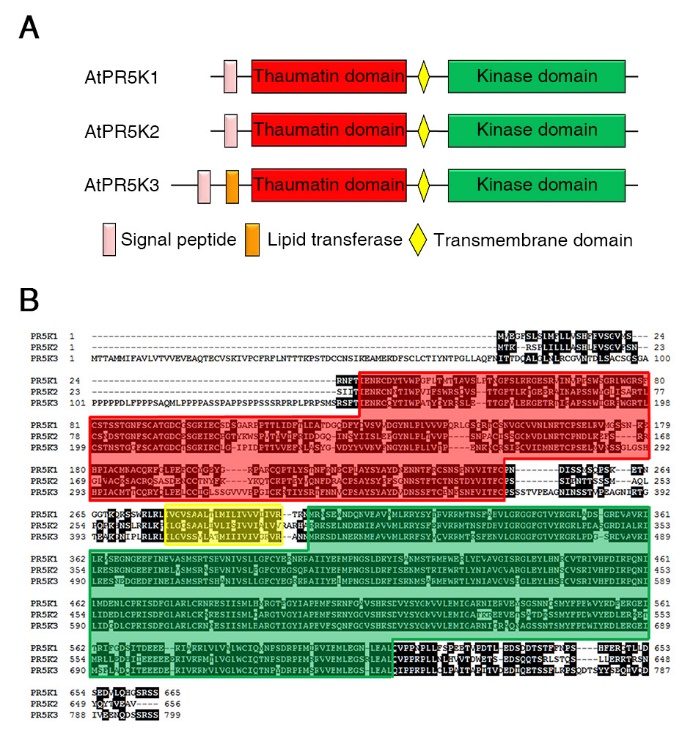 Supplementary Figure 1. Structural organization of the AtPR5K proteins.(A) Conserved domains of the AtPR5Ks. (B) Alignment of the amino acid sequences of the AtPR5Ks. The gene locus numbers of the individual sequences are as follows: AtPR5K1, At5g38280; AtPR5K2, At4g18250; AtPR5K3, At1g70250, respectively.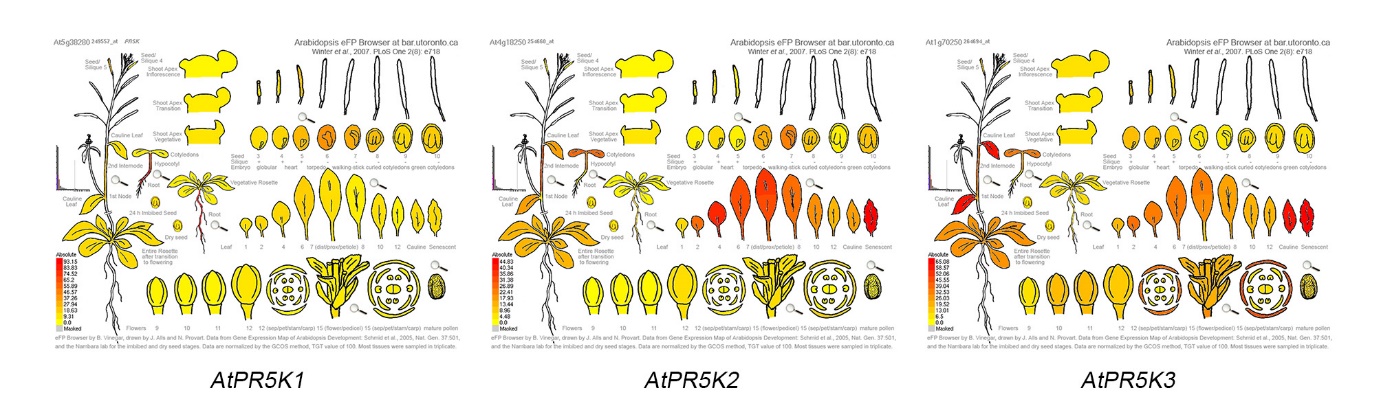 Supplementary Figure 2. Comparison of expression patterns of AtPR5K1, AtPR5K2, and AtPR5K3. Expression patterns of AtPR5K1, AtPR5K2, and AtPR5K3 in developmental tissues using Arabidopsis eFP Browser at BAR website (http://bar.utoronto.ca/efp/cgi-bin/efpWeb.cgi).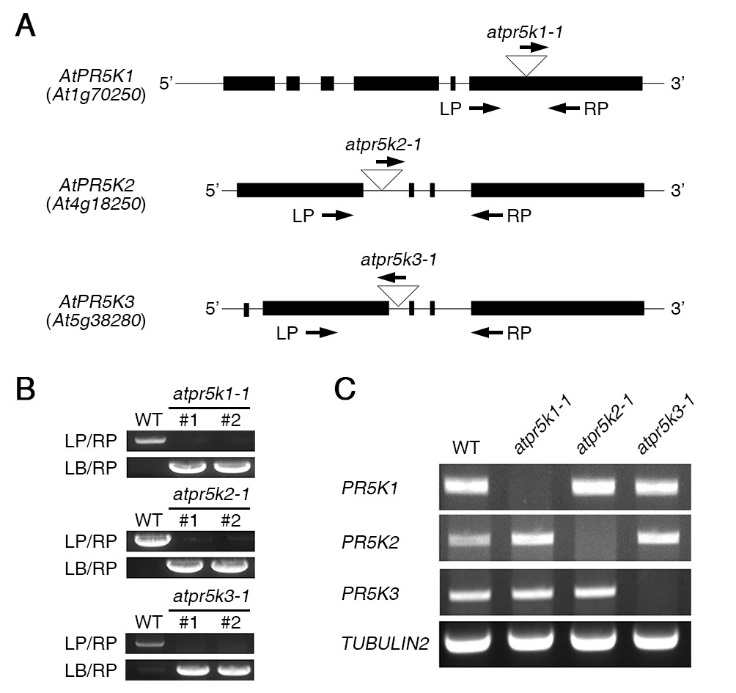 Supplementary Figure 3. Identification of atpr5k1-1, atpr5k2-1, and atpr5k3-1 mutants.(A) Scheme of the AtPR5K1, AtPR5K2, and AtPR5K3 genes and the T-DNA insertions in the respective mutant lines. Boxes indicate exons, while lines indicate introns. LP and RP are gene-specific primers described in Supplementary Table 1, which were used for the diagnostic PCR analysis. (B) Genotyping of the atpr5k1-1, atpr5k2-1, and atpr5k3-1 mutants using a diagnostic PCR analysis. LB indicates left border primer specific to the T-DNA. WT, wild type. (C) RT-PCR analysis of AtPR5K1, AtPR5K2, and AtPR5K3 expression in each mutant. PCR reactions were performed using the gene-specific primers described in Supplementary Table 1. TUBULIN2 was used as a loading control.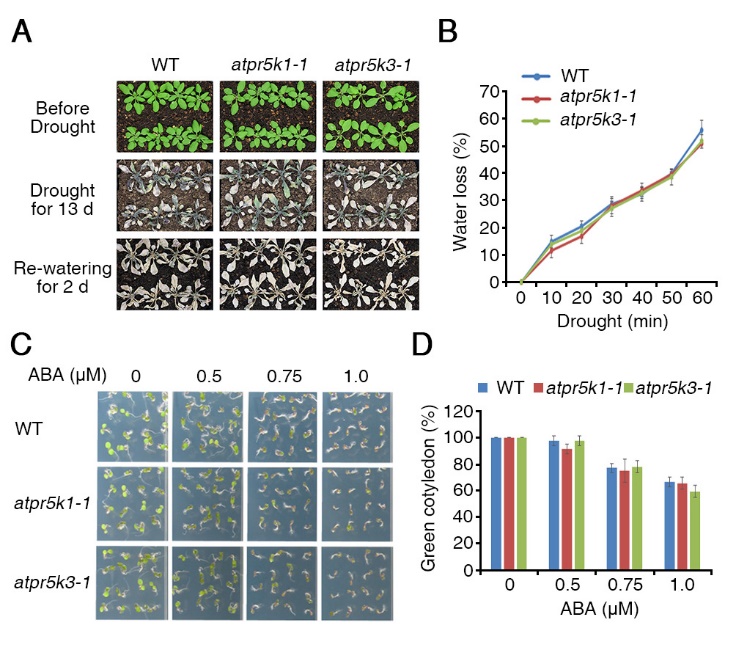 Supplementary Figure 4. The phenotypes of the atpr5k1-1 and atpr5k3-1 mutants in response to drought and ABA stresses. (A) Wild-type (WT), atpr5k2-1, and atpr5k3-1 plants were grown in soil with sufficient water for three weeks (upper panel). Water was then withheld from the plants for 13 days (middle), after which the plants were re-watered for one day (bottom). The survival rates of the WT, atpr5k2-1, and atpr5k3-1 plants under drought conditions were assessed from four replicates (n = 48). (B) Transpirational water loss was measured in four-week-old WT, atpr5k2-1, and atpr5k3-1 plants. The fresh weights were measured at the indicated time points, and water loss was normalized relative to a percentage of their initial fresh weight. Error bars indicate the standard deviation from three independent experiments. (C) WT, atpr5k2-1, and atpr5k3-1 plants were germinated on 1/2 MS containing different concentrations of ABA for five days, after which their phenotypes were photographed. The ABA sensitivity analysis were performed in triplicate by using at least 50 seeds from each line in each experiment. (D) The cotyledon greening of the WT, atpr5k2-1, and atpr5k3-1 seedlings depicted in (C) was assessed. Cotyledon greening was determined as a percentage of the seeds plated (n = 50). Error bars indicate the standard deviation from three independent experiments. 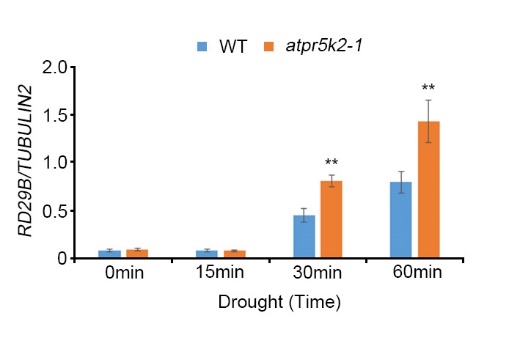 Supplemental Figure 5. Expression of RD29B in WT and atpr5k2-1 plants under drought stress condition. The ten-day-old seedlings of WT and atpr5k2-1 mutant grown on 1/2 MS medium under long-day condition (Light 16 h/Dark 8 h). Total RNA extracted from WT and atpr5k2-1 seedlings over one-hour dehydration. The expression of TUBULIN2 was used as an internal control for normalization. Error bars represent the ±SD from three independent experiments. Asterisks represent significant differences from the value of 0min time (**, p-value ≤ 0.01, Student’s t-test).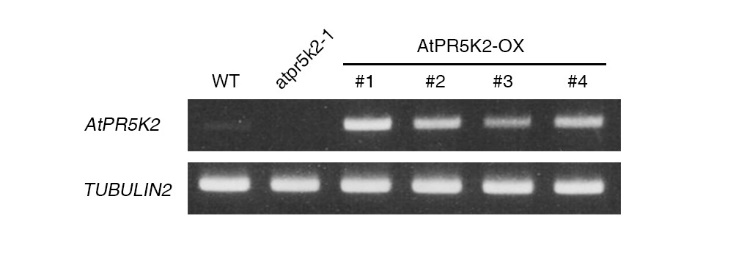 Supplementary Figure 6. Expression of AtPR5K2 in AtPR5K2-OX plants.RT-PCR analysis of WT, atpr5k2-1, and AtPR5K2 overexpressing transgenic plants (AtPR5K2-OX). PCR reactions were performed using the gene-specific primers described in Supplementary Table 1. TUBULIN2 was used as a loading control.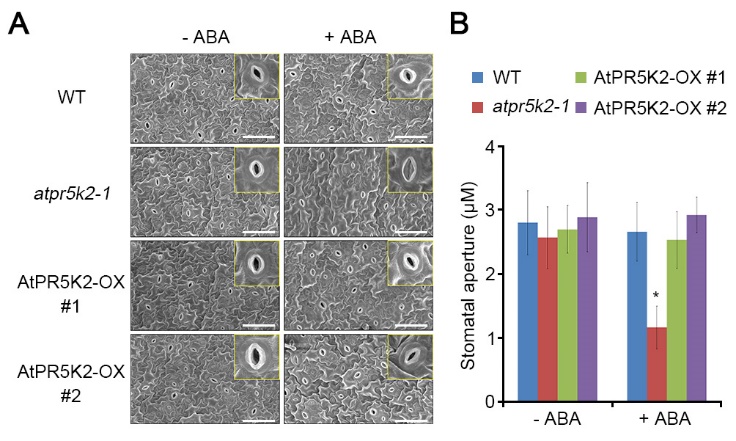 Supplementary Figure 7. AtPR5K2 mediated stomatal closure in response to exogenous ABA.(A) Stomatal closure before and after exogenous ABA treatment was assessed in the leaf epidermis of WT, atpr5k2-1 and AtPR5K2-OX plants. Leaves of ten-day-old WT, atpr5k2-1, and AtPR5K2-OX plants were incubated in stomatal opening solution for 2 h and treated to 1/2 MS liquid medium without (-ABA; 0 µM ABA) or with (+ABA; 5 µM ABA) ABA for 2 h. Stomatal closure in the leaf epidermis were observed using scanning microscopy. Scale bar indicates 50 µm. (B) Measurement of stomatal aperture (width/length) in WT, atpr5k2-1 and AtPR5K2-OX plants before and after ABA treatment. At least 50 guard cells from each sample were measured. Error bars represent the SD from three independent experiments. Asterisks represent significant differences from the WT (*, 0.01 <p-value ≤ 0.01, Student’s t-test).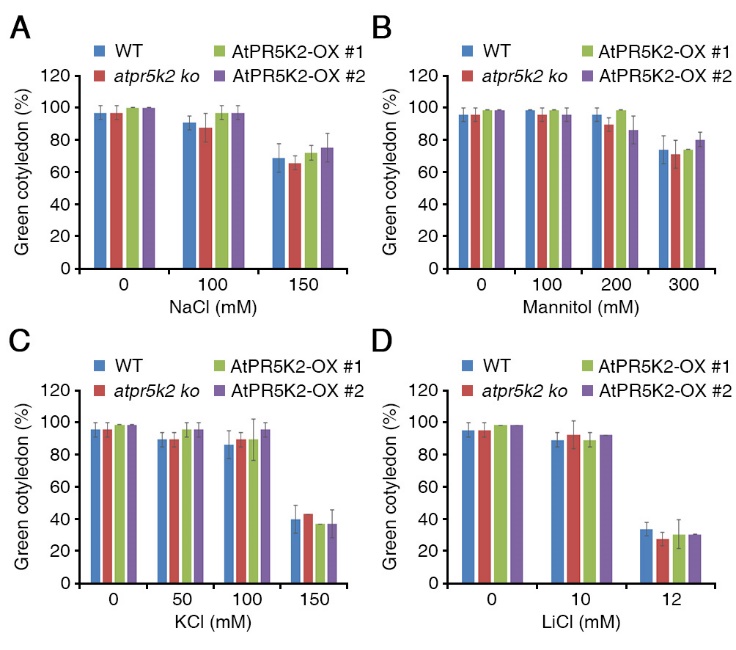 Supplementary Figure 8. The phenotypes of atpr5k2-1 mutant and AtPR5K2-OX plants in response to various abiotic stresses. Wild-type (WT), pr5k2-1, and AtPR5K2-OX (#1 and #2) plants were germinated on 1/2 MS containing different concentrations of NaCl (A), mannitol (B), KCl (C), and LiCl (D) for five days. Cotyledon greening was determined as a percentage of the seeds plated (n = 100). Error bars indicate the standard deviation from three independent experiments. 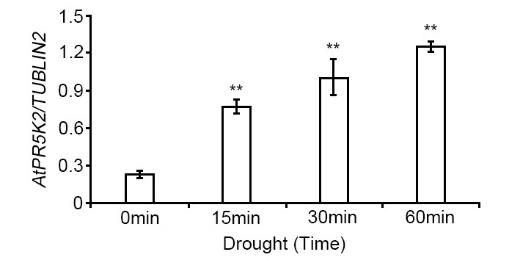 Supplemental Figure 9. Expression of PR5K2 in response to drought stress. The ten-day-old WT seedling grown on 1/2 MS medium under long-day condition (Light 16 h/Dark 8 h). Total RNA extracted from WT plants over one-hour dehydration. The expression of TUBULIN2 was used as an internal control for normalization. Error bars represent the ±SD from three independent experiments. Asterisks represent significant differences from the value of 0min time (**, p-value ≤ 0.01, Student’s t-test).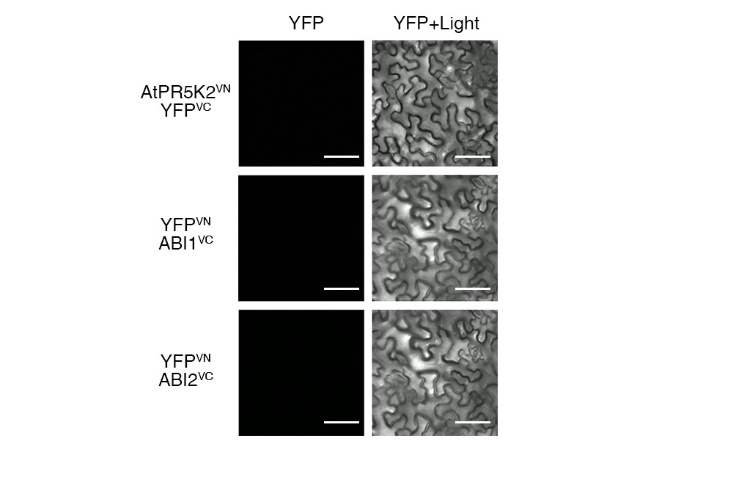 Supplementary Figure 10. Bimolecular fluorescence complementation (BiFC) assays between AtPR5K2, ABI1 or ABI2 and an empty vector.BiFC analysis of empty vectors (YFPVC and YFPVN) with AtPR5K2VN, ABI1VC and ABI2VC transiently co-expressed in tobacco (Nicotiana Benthamiana) leaves. VN and VC indicate the N- and C-terminal regions of Venus (eYFP), respectively. The epidermal cells were analyzed using confocal fluorescence microscopy and photographed after 48 hours of incubation at 25°C. Scale bars represent 100 μm.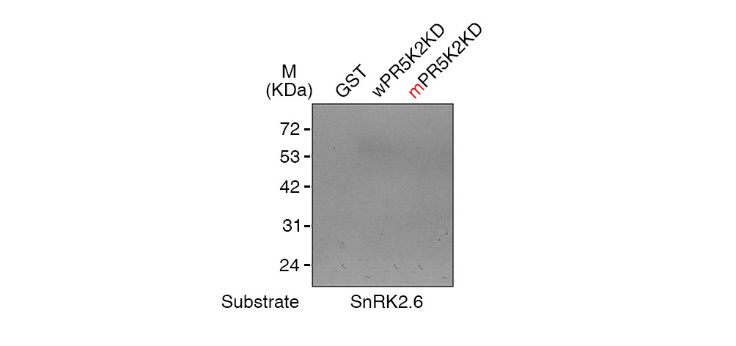 Supplementary Figure 11. In-gel kinase assay of AtPR5K2.The recombinant fusion protein of the AtPR5K2 kinase domain (wPR5K2KD) or the mutagenized AtPR5K2 kinase domain (mPR5K2KD) was denatured and separated on an SDS gel. An in-gel kinase assay was performed using recombinant SnRK2.6 as a substrate for AtPR5K2 kinase domain. The GST tag served as a negative control.1. 2. Supplementary TableSupplementary Table S1. Primer lists for our studyNameSequences (5’→3’)Purposeatpr5k1-1 LPGTTCCAAATCCTCCTTTACCGMutants genotypingatpr5k1-1 RPTCGTGGATGGTTACAACCTTCMutants genotypingatpr5k2-1 LPATGACGAAGAGGTCGCCATTAATTCMutants genotypingatpr5k2-1 RPTTAAACCGCTTCCACAGTATATTGGTMutants genotypingatpr5k3-1 LPCACGTTTTGTCCGTCTAGCTCMutants genotypingatpr5k3-1 RPCCTTGCTCCAATCATCTCAAGMutants genotypingLBb1.3ATTTTGCCGATTTCGGAACMutants genotypingGABI-Kat LBCCCATTTGGACGTGAATGTAGACACMutants genotypingattB1 adapterGGGGACAAGTTTGTACAAAAAAGCAGGCTPlasmid cloningattB2 adapterGGGGACCACTTTGTACAAGAAAGCTGGGTPlasmid cloningAtPR5K2-attB1AAAAAGCAGGCTTAATGACGAAGAGGTCGPlasmid cloningAtPR5K2-attB2-1AGAAAGCTGGGTCAACCGCTTCCACAGTAPlasmid cloningAtPR5K2-attB2-2AGAAAGCTGGGTCTTAAACCGCTTCCPlasmid cloningABI1-attB1AAAAAGCAGGCTTAATGGAGGAAGTATCTCCGPlasmid cloningABI1-attB2AGAAAGCTGGGTCTCAGTTCAAGGGTTTGCTCTPlasmid cloningABI2-attB1AAAAAGCAGGCTTAATGGACGAAGTTTCTCCTPlasmid cloningABI2-attB2AGAAAGCTGGGTCTCAATTCAAGGATTTGCTCTPlasmid cloningSnRK2.6-attB1AAAAAGCAGGCTTTATGGATCGACCAGTGAGTPlasmid cloningSnRK2.6-attB2AGAAAGCTGGGTTTCACATTGCGTACACAATCPlasmid cloningPYR1-attB1AAAAAGCAGGCTTTATGCCTTCGGAGTTAACAPlasmid cloningPYR1-attB2AGAAAGCTGGGTTTCACGTCACCTGAGAACCAPlasmid cloningAtPR5K2KD-FGAATTCATGTTGAAACGTTATAGCTTTGSite directed mutagenesisAtPR5K2KD-RGTCGACAACCGCTTCCACAGTATATSite directed mutagenesismAtPR5K2KD-FCGAGATATTGCTCTGAGAATCTTGAAASite directed mutagenesismAtPR5K2KD-RTGACTCTTTCAAGATTCTCAGAGCAATSite directed mutagenesismABI1-FGCCATGTCGAGAGCCATTGGCGATAGATAC TTSite directed mutagenesismABI1-RAAGTATCTATCGCCAATGGCTCTCGACATGGCSite directed mutagenesismABI2-FTCGCAATGTCAAGAGCCATTGGCGATAGATACSite directed mutagenesismABI2-RGTATCTATCGCCAATGGCTCTTGACATTGCGASite directed mutagenesisAtPR5K1-qRT-FGACGCTTTACTCTACGAATTTCAAGRT-PCR and qRT-PCRAtPR5K1-qRT-RCCTCTAGATTCCCCTCTAACATCTCRT-PCR and qRT-PCRAtPR5K2-qRT-FAGCCTCGAGTTCGGTTACAART-PCR and qRT-PCRAtPR5K2-qRT-RAAGCACGGTCGAAGTTCTGTRT-PCR and qRT-PCRAtPR5K3-qRT-FCACGTCCATCAATGTCAAGGRT-PCR and qRT-PCRAtPR5K3-qRT-RTGAGTTGGTGGAGCAGAGTGRT-PCR and qRT-PCRTUBULIN2-FAGCAAATGTGGGACTCCAAGRT-PCR and qRT-PCRTUBULIN2-RCACCTTCTTCATCCGCAGTTRT-PCR and qRT-PCR